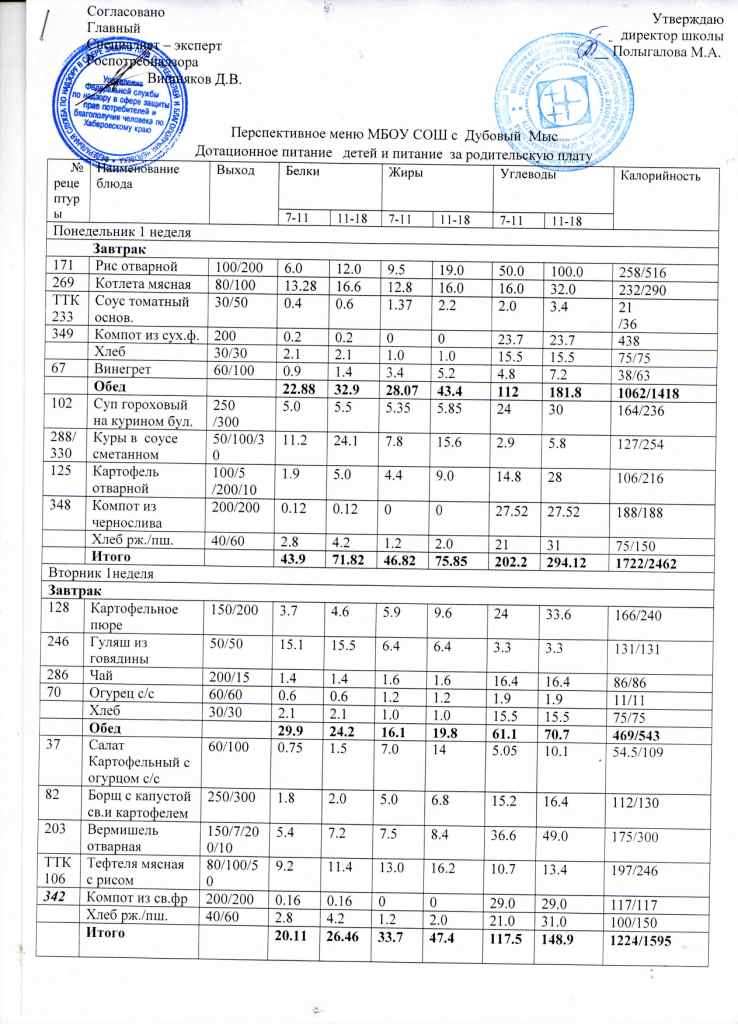 № рецептурыНаименование блюдаНаименование блюдавыходвыходБелкиБелкиЖирыЖирыУглеводыУглеводыКалорийность № рецептурыНаименование блюдаНаименование блюдавыходвыход7-1111-187-1111-187-1111-18Калорийность Понедельник 1 неделя     Понедельник 1 неделя     Понедельник 1 неделя     Понедельник 1 неделя     Понедельник 1 неделя     Понедельник 1 неделя     Понедельник 1 неделя     Понедельник 1 неделя     Понедельник 1 неделя     Понедельник 1 неделя     Понедельник 1 неделя     Понедельник 1 неделя     ЗавтракЗавтракЗавтракЗавтракЗавтракЗавтракЗавтракЗавтракЗавтракЗавтракЗавтракЗавтрак304Рис отварнойРис отварной100/200100/2006.011.69.719.050.0100.0298/596451Котлета мяснаяКотлета мясная80/10080/10016.220.614.518.313.917.6252/320233Соус томатныйСоус томатный30/5030/500.40.61.32.22.03.421/3671Салат ВинегретСалат Винегрет60/10060/1001.01.31.92.35.77.244/54282Чай с сахаром Чай с сахаром 200/200200/2000.10.10015.015.060/60Хлебпш.Хлебпш.40/4040/402.42.40.80.816.716.785/85ОбедОбед26.1836.628.2742.3103.3159.3760/1151119Суп гороховый на курин.бульн.Суп гороховый на курин.бульн.250/300250/3005.06.05.356.4223.8528.6164/196288/331Цыпл.бр. в соусесмет.с том.Цыпл.бр. в соусесмет.с том.50/30100/3050/30100/3011.224.47.815.62.95.8127/254128/125Картофель отварнойКартофель отварной100/200100/2001.93.84.48.814.829.6106/212548Компот из черносливаКомпот из чернослива200/2000200/20000.580.580037.037.0150/150Хлеб ржаной/пшеничныйХлеб ржаной/пшеничный40/6040/606.366.361.521.5218.018.0193/193ИтогоИтого51.2277.7447.3474.64199.85278.31500/2156Вторник1неделяВторник1неделяВторник1неделяВторник1неделяВторник1неделяВторник1неделяВторник1неделяВторник1неделяВторник1неделяВторник1неделяВторник1неделяВторник1неделяЗавтракЗавтракЗавтракЗавтракЗавтракЗавтракЗавтракЗавтракЗавтракЗавтракЗавтракЗавтрак138/520Картофельное пюреКартофельное пюре180/200180/2003.74.55.97.22429.4166/20315/246Гуляш из говядиныГуляш из говядины50/10050/1006.212.556.4512.92.04.0141/18273Икра кабачковаяИкра кабачковая60/6060/60004.24.24.24.2228/228377Чай с лимономЧай с лимоном200/15/7200/15/70.20.20016.016.065/65ХлебХлеб40/4040/402.42.40.80.816.716.785/85ОбедОбед13.3420.4916.0323.7863.671.1506/58437Салат картофельн.ссолен.огур.Салат картофельн.ссолен.огур.60/10060/1000.91.54.16.96.010.165.4/10982Борщ с капус.св.и карт.Борщ с капус.св.и карт.250/300250/3001.82.194.95.8815.218.2112/134203Вермишель отварнаяВермишель отварная150/200150/2004.687.25.468.431.7249.0195/300106Тефтеля мяснаяТефтеля мясная80/10080/1009.211.413.016.210.713.4197/246349Компот из свежих фруктовКомпот из свежих фруктов200/200200/2000.080.080021.8221.8287/87Хлеб ржаной/пшеничныйХлеб ржаной/пшеничный40/6040/606.366.361.521.5218.018.0193/193ИтогоИтого36.3649.1445.0162.68167.04201.531355/1653 Среда 1 неделя Среда 1 неделя Среда 1 неделя Среда 1 неделя Среда 1 неделя Среда 1 неделя Среда 1 неделя Среда 1 неделя Среда 1 неделя Среда 1 неделя Среда 1 неделя Среда 1 неделя332Рожки отварныеРожки отварные100/150100/1503.45.16.19.1521.532.256/84261Печень тушеннаяПечень тушенная50/5050/5011.4311.4315.7515.752.512.51197/19735Салат Картофельн.с зеленым гор.Салат Картофельн.с зеленым гор.60/10060/1003.365.612.454.0911.3818.9878/130376ЧайЧай200/200200/2000.10.10015.015.060/60ХлебХлеб40/4040/402.42.40.80.816.716.785/85235Соус сметанный с томатомСоус сметанный с томатом30/5030/500.90.9334.64.6154/154ОбедОбед20.6924.6425.1029.7967.0985.39476/55652Свекла с масломСвекла с маслом100/100100/1001.61.66.06.011.011.0104/104119Суп с фасольюСуп с фасолью250/300250/3007.258.75.426.522.727.2168/202289Рагу с курицейРагу с курицей50/12550/12513.413.416.216.218.318.3273/273349Компот из с/фКомпот из с/ф200/200200/2000.160.160029.029.0116/116ХлебХлеб40/6040/606.366.361.521.5218.018.0193/193Итого         Итого         49.4654.8654.2460.01166.09189.391330/1444Четверг 1 неделяЧетверг 1 неделяЧетверг 1 неделяЧетверг 1 неделяЧетверг 1 неделяЧетверг 1 неделяЧетверг 1 неделяЧетверг 1 неделяЧетверг 1 неделяЧетверг 1 неделяЧетверг 1 неделяЧетверг 1 неделяЗавтракЗавтракЗавтракЗавтракЗавтракЗавтракЗавтракЗавтракЗавтракЗавтракЗавтракЗавтрак216Рагу из овощейРагу из овощей200/5200/53.43.47.67.66.96.9118/118126Курица отварная Курица отварная 60/8060/8025.834.421.728.90.20.3299/399139Огурец с/сОгурец с/с60/6060/600.180.18001.81.89/9ХлебХлеб40/4040/402.42.40.80.816.716.785/85349Компот из сух фр.Компот из сух фр.200/200200/2000.240.240012.8412.8449/49хлебхлеб30/3030/302.42.40.40.412.612.663.6/63.6ОбедОбед32.3440.8430.237.432.243834560/660111Суп лапша с курицейСуп лапша с курицей250/300250/3002.23.210151725122.25/183.38265Плов из говядиныПлов из говядины125/225125/22517.234.46.613.227.655.2239/478389Кисель из варен.Кисель из варен.200/200200/2000.060.060024.924.9100/100Хлеб пшеничный/ржанойХлеб пшеничный/ржаной40/6040/606.366.361.521.5218.018.0193/193ИтогоИтого55.7864.8651.3459.09120.71131.641280/1304Пятница. 1неделяПятница. 1неделяПятница. 1неделяПятница. 1неделяПятница. 1неделяПятница. 1неделяПятница. 1неделяПятница. 1неделяПятница. 1неделяПятница. 1неделяПятница. 1неделяПятница. 1неделяЗавтракЗавтракЗавтракЗавтракЗавтракЗавтракЗавтракЗавтракЗавтракЗавтракЗавтракЗавтрак171Гречка отварнаяГречка отварная100/150100/1504.267.115.08.4224.741.18154/258233Соус основнойСоус основной30/5030/500.40.61.32.22.03.421/36ТТК83Котлеты рыбныеКотлеты рыбные80/12080/12012.719.08.512.812.218.3177/266282Компот из свеж.фр.Компот из свеж.фр.200/200200/2000.130.130.130.1316.916.969/69ХлебХлеб40/4040/402.42.40.80.816.716.785/85ТТК3Салат картофельный с зеленым гор.Салат картофельный с зеленым гор.80/8080/802.62.68.08.08.18.1116/116ОбедОбед22.0931.2422.4330.1578.6101.18601/79467ВинегретВинегрет100/100100/1001.41.45.25.28.68.663/63104Суп с фрикаделькамиСуп с фрикадельками250/35250/359.59.56.66.623.323.3191/191203Рожки отварныеРожки отварные100/150100/1503.65.44.26.324.436.6150/240ТТК233Соус томат.Соус томат.30/5030/500.40.61.32.22.03.421/3616Сосиска/колб.отварнаяСосиска/колб.отварная30/6030/604.98.3313.422.700140/238348Компот из курагиКомпот из кураги200/200200/2001.01.00034.034.0140/140ХлебХлеб40/6040/606.366.361.521.5218.018.0193/193ИтогоИтого49.2563.8352.0572.07188.9198.581499/1895Суббота. 1 неделяСуббота. 1 неделяСуббота. 1 неделяСуббота. 1 неделяСуббота. 1 неделяСуббота. 1 неделяСуббота. 1 неделяСуббота. 1 неделяСуббота. 1 неделяСуббота. 1 неделяСуббота. 1 неделяСуббота. 1 неделяЗавтракЗавтракЗавтракЗавтракЗавтракЗавтракЗавтракЗавтракЗавтракЗавтракЗавтракЗавтрак395Вареники с картофелем и масломВареники с картофелем и маслом200/10200/108.48.413.413.454.654.6372/37276Сельдь с лукомСельдь с луком60/6060/605.15.16.66.62.32.389/89376ЧайЧай200/200200/2000.10.10015.015.060/60ХлебХлеб40/4040/402.42.40.80.816.716.785/85ОбедОбед161620.820.888.688.6606/60696Рассольник ДомашнийРассольник Домашний250/300250/3002.22.645.126.1520.024.0137/164171 Каша пшенная с маслом Каша пшенная с маслом150/200/10150/200/106.88.849.011.742.655.9279/362295Котлета рубл.из птицыКотлета рубл.из птицы100/200100/2007.615.211.322.67.414.8162/324388Напиток из шиповникаНапиток из шиповника200/200200/2000.680.680035.235.2143/143Хлеб пшеничный/ржанойХлеб пшеничный/ржаной40/6040/606.366.361.521.5218.018.0193/193ИтогоИтого39.6449.7247.7462.77211.8236.41520/2392Итого за неделюИтого за неделюИтого за неделюИтого за неделю285.2360.63299.12394.581052.31237.88484/10844Понедельник 2 неделяПонедельник 2 неделяПонедельник 2 неделяПонедельник 2 неделяПонедельник 2 неделяПонедельник 2 неделяПонедельник 2 неделяПонедельник 2 неделяПонедельник 2 неделяПонедельник 2 неделяПонедельник 2 неделяПонедельник 2 неделяЗавтракЗавтракЗавтракЗавтракЗавтракЗавтракЗавтракЗавтракЗавтракЗавтракЗавтракЗавтрак309Рожки отварные Рожки отварные 100/150100/1508.7713.159.3514.057.986.8336/504ТТК106Тефтеля мяснаяТефтеля мясная80/10080/1009.211.413.016.210.713.4197/246233Соус томатныйСоус томатный30/5030/500.40.61.32.22.03.421/3640Салат карт.согур.изел.гор.Салат карт.согур.изел.гор.80/10080/1004.485.613.274.0915.1818.98104/130376ЧайЧай200/200200/2000.10.100151560/60ХлебХлеб40/4040/402.42.40.80.816.716.785/85ОбедОбед25.3533.2627.7233.29117.48154.28803/106176Салат сельдь с луком Салат сельдь с луком 80/10080/1003.565.572.4474/14882Борщ с фасольюБорщ с фасолью250/300250/3001.82.194.95.8815.218.2112/134285Макорон.с говядинойМакорон.с говядиной140/5140/517.717.720.120.11.71.7259/259348Компот из курагиКомпот из кураги200/200200/2001.01.00034.034.0140/140Хлеб пшеничный/ржанойХлеб пшеничный/ржаной40/6040/606.366.361.521.5218.018.0193/193ИтогоИтого52.2160.5154,2460.79186.38226.181507/1787Вторник 2 неделяВторник 2 неделяВторник 2 неделяВторник 2 неделяВторник 2 неделяВторник 2 неделяВторник 2 неделяВторник 2 неделяВторник 2 неделяВторник 2 неделяВторник 2 неделяВторник 2 неделяЗавтракЗавтракЗавтракЗавтракЗавтракЗавтракЗавтракЗавтракЗавтракЗавтракЗавтракЗавтрак520Картофельное пюре Картофельное пюре 180/220180/2203.74.55.97.224.029.4166/203290/331Цыпленок тушёный в соусеЦыпленок тушёный в соусе50/5050/5012.7512.7522.4522.451.41.4258/258ТТК2ВинегретВинегрет100/200100/2000.531.74.478.943.166.3352/105376ЧайЧай2002000.10.10015.015.060/60Хлеб Хлеб 40/4040/402.42.40.80.816.716.785/85ОбедОбед19.4820.8233.6239.3960.2668.83621/711ТТК33Салат ПестрыйСалат Пестрый80/10080/1000.8145.18.310.472/9096Рассольник с овсяной крупой и сметанойРассольник с овсяной крупой и сметаной250/300250/3002.172.615.356.4220.224.2137/165171Рис отварнойРис отварной150/200150/2003.84.98.811.450.966.17298/387295/332Котлета из руб.птицыКотлета из руб.птицы50/10050/1008.216.49.118.29.719.4154/308342Компот из яблокКомпот из яблок200/200200/2000.160.160029.029.0116/116Хлеб пшеничный/ржанойХлеб пшеничный/ржаной40/6040/606.366.361.521.5218.018.0193/193ИтогоИтого40.9752.2562.3982.03196.362361591/1970Среда. 2 неделяСреда. 2 неделяСреда. 2 неделяСреда. 2 неделяСреда. 2 неделяСреда. 2 неделяСреда. 2 неделяСреда. 2 неделяСреда. 2 неделяСреда. 2 неделяСреда. 2 неделяСреда. 2 неделяЗавтракЗавтракЗавтракЗавтракЗавтракЗавтракЗавтракЗавтракЗавтракЗавтракЗавтракЗавтрак302Гречка отварнаяГречка отварная100/150100/1500.380.5764.1696.20.620.93581/871ТТК233Соус томатныйСоус томатный30/5030/500.40.61.32.22.03.421/36143Сосиска отварнаяСосиска отварная50/550/58.698.6922.8422.841.81.8247/24739Салат карт.скукур.конс.Салат карт.скукур.конс.60/10060/1003.024.86.3610.123.7237.9164/262282ЧайЧай200/200200/2000.10.10015.015.060/60ХлебХлеб40/4040/402.42.40.80.816.716.785/85ОбедОбед14.9917.1695.4612.1459.8475.731158/156154Салат свекла с яблокомСалат свекла с яблоком100/100100/1001.21.26.06.014.217.1124/12999Суп овощнойСуп овощной250/300250/3001.752.14.925.914.419.0108/132202Рожки отварныеРожки отварные1001501001503.65.40.40.624.436.6116/174261Печень жарен.Печень жарен.50/10050/10014.829.67.414.81.83.6133/266348Компот из черносливаКомпот из чернослива200/200200/2000.580.580037.037.0150/150Хлеб пшеничный/ржанойХлеб пшеничный/ржаной40/6040/606.366.361.521.5218.018.0193/193ИтогоИтого43.3862.5115.7160.96184.64222.032042/2665Четверг.2 неделяЧетверг.2 неделяЧетверг.2 неделяЧетверг.2 неделяЧетверг.2 неделяЧетверг.2 неделяЧетверг.2 неделяЧетверг.2 неделяЧетверг.2 неделяЧетверг.2 неделяЧетверг.2 неделяЧетверг.2 неделяЗавтракЗавтракЗавтракЗавтракЗавтракЗавтракЗавтракЗавтракЗавтракЗавтракЗавтракЗавтрак276Рис отварнойРис отварной150/180150/1802.154.32.354.722.144.1120/24015/246Гуляш из говядиныГуляш из говядины80/10080/10010.012.5510.312.993.24.01145/182376ЧайЧай200/200200/2000.10.10015.015.060/60ХлебХлеб40/4040/402.42.40.80.816.716.785/8542/71ВинегретВинегрет80/10080/1001.01.31.92.35.77.244/54ОбедОбед15.520.6515.3520.7962.787.01454/62176Икра КабачковаяИкра Кабачковая100/100100/1001.41.44.84.88.58.583/8384Борщ с курицей и капустойБорщ с курицей и капустой250/300250/3002.052.465.06.019.6523.58131/158259Жаркое по-домашнемуЖаркое по-домашнему88/14488/14419.619.617.2517.2524.024.0256/256388Напиток из шиповникаНапиток из шиповника200/200200/2000.680.680035.235.2143/143Хлеб пшеничный/ржанойХлеб пшеничный/ржаной40/6040/606.366.361.521.5218.018.0193/193ИтогоИтого45.7451.1543.9250.36168.05196.291260/1454Пятница. 2 неделяПятница. 2 неделяПятница. 2 неделяПятница. 2 неделяПятница. 2 неделяПятница. 2 неделяПятница. 2 неделяПятница. 2 неделяПятница. 2 неделяПятница. 2 неделяПятница. 2 неделяПятница. 2 неделяЗавтракЗавтракЗавтракЗавтракЗавтракЗавтракЗавтракЗавтракЗавтракЗавтракЗавтракЗавтрак138138Картофельное пюре180/220180/2203.74.55.97.224.0 29.4166/20383/38883/388Котлета из рыбы80/12080/12012.719.08.512.812.218.3177/266ТТК233ТТК233Соус томатный30/5030/500.40.61.32.22.03.421/36377377Чай с лимоном200/200200/2000.20.20016.016.065/65Хлеб40/4040/402.42.40.80.815.715.785/85ТТК12ТТК12Кукуруза консер.60/6060/602.882.886.186.188.08.099/99Обед21.8828.9821.3826.9876.988.4592/7184040Салат карт.изел.гор.100/100100/1002.82.87.07.014.714.7133/133108/109108/109Суп с клецками250/300250/3005.226.276.277.5329.034.8193/232171171Гречка отварная150/200150/2006.78.7110.613.759.864.7321/417ТТК223ТТК223Соус основной 30/5030/500.40.61.32.223.421/36279/331279/331Тефтеля мясная80/10080/10010.6613.117.5521.615.819.5263/324349349Компот из сухофруктов200/200200/2000.080.080021.8221.8287/87Хлеб пшеничный/ржаной40/6040/606.366.361.521.5218.018.0193/193Итого54.166.965.6280.53238.02265.321803/2140Суббота .2 неделяСуббота .2 неделяСуббота .2 неделяСуббота .2 неделяСуббота .2 неделяСуббота .2 неделяСуббота .2 неделяСуббота .2 неделяСуббота .2 неделяСуббота .2 неделяСуббота .2 неделяСуббота .2 неделяЗавтракЗавтракЗавтракЗавтракЗавтракЗавтракЗавтракЗавтракЗавтракЗавтракЗавтракЗавтрак210Омлет натур.Омлет натур.100/10100/1010.610.621.421.411.211.2280/280Зел.гор.Зел.гор.40/4040/401.241.240.080.082.62.616/16ХлебХлеб40/4040/402.42.40.80.816.716.785/85376Чай Чай 2002000.10.10015.015.060/6014.3414.3422.2822.2845.545.5441/441ОбедОбед52Салат из свеклыСалат из свеклы100/100100/1001.61.66.06.011.011.0104/104106/107Суп с рыбнымифрикод.Суп с рыбнымифрикод.250/300250/3009.811.763.23.8424.128.9164/196288/331Курица отв.в соусеКурица отв.в соусе50/100/3050/100/3011.222.47.815.62.95.8127/254342Компот из св.грушКомпот из св.груш200/200200/2000.160.160028.428.4114/114ХлебХлеб40/6040/606.366.361.521.5218.018.085/85ИтогоИтогоИтого43.4643.2640.841.92129.9146.71143/1175Итого за неделюИтого за неделюИтого за неделюИтого за неделюИтого за неделю279.8336.57382.7476.591103.31292.59346/11191